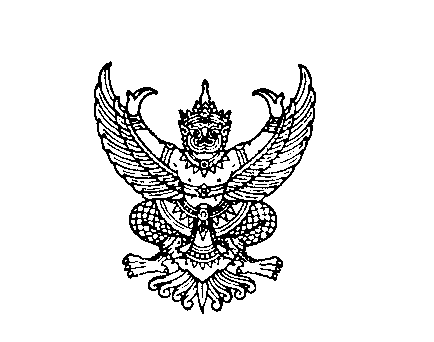 ที่ มท ๐๘20.3/ว               	กรมส่งเสริมการปกครองท้องถิ่น	ถนนนครราชสีมา เขตดุสิต กทม. ๑๐300						            กันยายน  2๕63เรื่อง  การถ่ายโอนภารกิจการดูแลบำรุงรักษาโบราณสถานให้กับองค์กรปกครองส่วนท้องถิ่นเรียน  ผู้ว่าราชการจังหวัด (ตามบัญชีแนบท้าย)สิ่งที่ส่งมาด้วย  สำเนาหนังสือกรมศิลปากร ที่ วธ 0410/2916 ลงวันที่ 24 สิงหาคม 2563  จำนวน 1 ชุดด้วยกรมส่งเสริมการปกครองท้องถิ่นได้รับแจ้งจากกรมศิลปากรว่า ได้ดำเนินการถ่ายโอนภารกิจกำกับดูแลบำรุงโบราณสถานให้กับองค์กรปกครองส่วนท้องถิ่นในเขตกรุงเทพมหานครและในภูมิภาค ตั้งแต่ พ.ศ. 2546 – 2563 รายละเอียดปรากฏตามสิ่งที่ส่งมาด้วย กรมส่งเสริมการปกครองท้องถิ่นจึงขอให้จังหวัดแจ้งองค์กรปกครองส่วนท้องถิ่นตามบัญชีรายชื่อโบราณสถานที่ได้รับการถ่ายโอนจากกรมศิลปากร และให้ดำเนินการตามอำนาจหน้าที่ที่ได้รับ
การถ่ายโอนต่อไป 		จึงเรียนมาเพื่อโปรดพิจารณา 		ขอแสดงความนับถือ                       	อธิบดีกรมส่งเสริมการปกครองท้องถิ่นกองสิ่งแวดล้อมท้องถิ่นกลุ่มงานทรัพยากรธรรมชาติโทร. 022419000 ต่อ 2113 โทรสาร 022412066ผู้ประสานงาน : นายพีรวิทย์  พงค์สุรชีวิน โทร 081-403-5683ตามบัญชีแนบท้ายหนังสือกรมส่งเสริมการปกครองท้องถิ่น ที่ มท 0820.3/ว                ลงวันที่       กันยายน 25631. กาญจนบุรี2. กาฬสินธุ์3. กำแพงเพชร4. ขอนแก่น5. จันทบุรี6. ฉะเชิงเทรา7. ชลบุรี8. ชัยภูมิ9. ชุมพร10. ตรัง11. ตราด12. ตาก13. นครราชสีมา14. น่าน15. บุรีรัมย์16. ปทุมธานี17. ปราจีนบุรี18. ปัตตานี19. พระนครศรีอยุธยา20. พังงา21. พิษณุโลก22. เพชรบุรี23. แพร่24. ภูเก็ต25. มหาสารคาม26. ร้อยเอ็ด27. ราชบุรี28. ลำพูน29. สงขลา30. สมุทรปราการ31. สระแก้ว32. สระบุรี33. สิงห์บุรี34. สุพรรณบุรี35. สุรินทร์36. หนองคาย37. อ่างทอง38. อุดรธานี39. อุตรดิตถ์